PLANEJAMENTO DO TRABALHO PEDAGÓGICO ESCOLA MUNICIPAL “FARID SALOMÃO”PROFESSORA: GEÓRGIA MARTINS  / “1º ANO B”PERÍODO: De 15/09/2020 a 18/09/2020Atividade Domiciliar Sob Decreto Estadual 64.862/20 e Decreto Municipal 1.852, 16/03/2020CORREÇÃO DAS ATIVIDADES DA SEMANA DE 08 À 11 DE SETEMBROEMAI- PAGINA 54- QUADRO NUMÉRICOCADERNO DE CASA- ANEXO 1NÚMEROS LIDOSCADERNO DE CASA- ANEXO 2QUEBRA CABEÇALEITURA DA SEMAM- ANEXO 3TENTAR FAZER A LEITURA DA PARLENDA COM A AJUDA DE UM ADULTO.RESPONDA NO CADERNO:QUEM ESTÁ MARCHANDO?O SOLDADO.QUEM DEU O SINAL QUANDO O QUARTEL PEGOU FOGO?QUEM DEU O SINAL FOI FRANCISCOO QUE É PRECISO ACUDIR?ACUDIR- SIGNIFICA SOCORRER.NA PARLENDA É PRECISO ACUDIR A BANDEIRA NACIONAL.SEGUNDA-FEIRA(14/09)TERÇA-FEIRA(15/09)QUARTA-FEIRA(16/09)QUINTA-FEIRA(17/09)SEXTA-FEIRA(18/09)FERIADO 14 DE SETEMBROPADROEIRA DA CIDADE.EMAI- (LIVRO CAPA LARANJA- VOLUME 1) MATEMÁTICA- ATIVIDADE 10.4 PÁGINA 55NESTA ATIVIDADE IREMOS VER ALGUMAS SEMELHANÇAS E DIFERENÇAS ENTRE AS FORMAS E OBJETOS, DO NOSSO COTIDIANO EIDENTIFICAR SUPERFÍCIES PLANAS E ARREDONDADAS.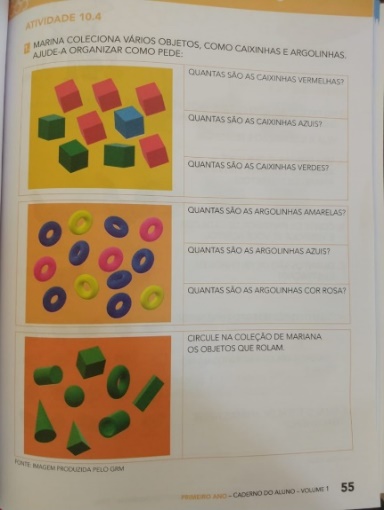 PARA SABER!OBJETOS QUE ROLAM SÃO TODOS AQUELES QUE TÊM A FORMA ARREDONDADA.LIVRO VEM VOAR- INTERDISCIPLINARCAPÍTULO 6: CONVIVEMOS EM FAMÍLIA PÁGINA 63LEIA AS EXPLICAÇÕES E RESPONDA NO LIVRO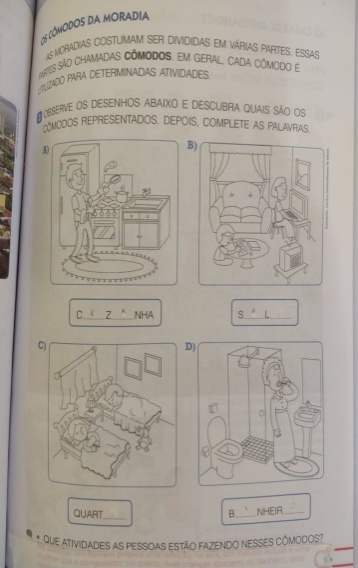 ASSISTIR AO VÍDEO“FORMAS GEOMÉTRICAS” DEPOIS QUE TAL FAZER IGUAL A TURMA DO QUINTAL DA CULTURA?SERÁ QUE NA SUA CASA HÁ OBJETOS QUE LEMBREM AS FORMAS GEOMÉTRICAS?LINK; https://www.youtube.com/watch?v=Z5te_JTqvWgEnviar Fotos de Atividades e Realizar as correções.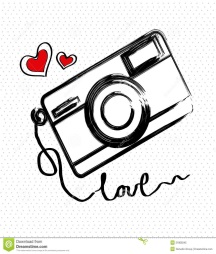 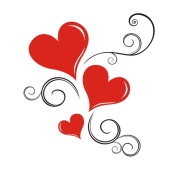 0123456789101112131415161718192021222324252627282930313233343536373839404142434445464748495051525354555657585960616263646566676869707172737475767778798081828384858687888990919293949596979899100101102103104105106107108109